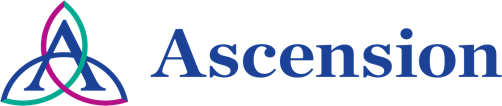 Continuing Education/Continuing Medical Education (CE/CME)Moral Distress and Moral Resilience: the Covid-19 Experience and BeyondWHEN:		August 3, 2022 — 7:00 AMPresentation purpose:This session will focus on moral distress, burnout and secondary trauma, as well as tools for building moral resilience in the clinical setting.Learning objectives:1 Articulate a basic understanding of the terms moral distress, secondary trauma, and moral resilience, especially, but not exclusively,  in the context of the Covid-19 experience2 Recognize sources of moral distress and secondary trauma in themselves, and those for whom and with whom they serve. 3 Choose at least one strategy for building moral resilience and apply it in daily practice4 Know what resources exist within Ascension to help support associate wellness and mitigate moral distress. Target audience:This activity is designed for the interdisciplinary audience including the following:Specialties: Anesthesiology, Cardiology, Dermatology, Emergency Medicine, Family Medicine, General Medicine, Medicine, Neurology, Ob/Gyn, Oncology, Orthopedics, Pathology & Laboratory Medicine, Pediatrics, Physical Medicine & Rehab, Primary Care, Psychiatry, Radiology, Radiation Oncology , Surgery, Other, Rheumatology, Palliative Care, Infectious Disease, Telemedicine, Perinatal, Neonatal, Internal Medicine, Neurosurgery, Critical Care Medicine, Ems (Pre-Hospital)Professions: Physician, Physician Assistant, Pharmacist, Nurse, Social Workers, ChaplainAccreditationIn support of improving patient care, Ascension is jointly accredited by the Accreditation Council for Continuing Medical Education (ACCME), the Accreditation Council for Pharmacy Education (ACPE), and the American Nurses Credentialing Center (ANCC), to provide continuing education for the healthcare team.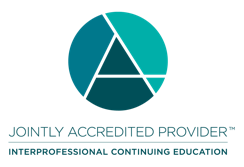 Credit designation: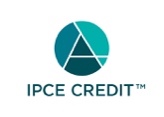 This activity was planned by and for the healthcare team, and learners will receive 1.00 IPCE credit(s) for learning and change.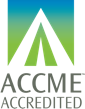 Ascension designates this Live Activity for a maximum of 1.00 AMA PRA Category 1 Credit(s)™. Physicians should claim only the credit commensurate with the extent of their participation in the activity.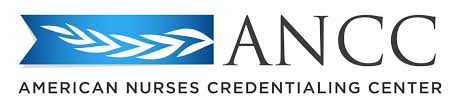 This activity is awarded 1.00 ANCC contact hour(s). (based on 60 minutes per contact hour)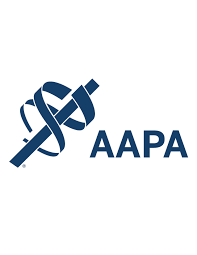 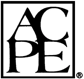 This knowledge-based activity qualifies for 1.00 contact hours of continuing pharmacy education credit. Pharmacy CE credits will be submitted electronically to the NABP upon successful completion of the activity.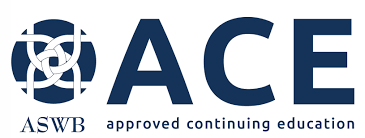 As a Jointly Accredited Organization, Ascension is approved to offer social work continuing education by the Association of Social Work Boards (ASWB) Approved Continuing Education (ACE) program. Organizations, not individual courses, are approved under this program. State and provincial regulatory boards have the final authority to determine whether an individual course may be accepted for continuing education credit. Ascension maintains responsibility for this course.  Social workers completing this course receive 1.00 continuing education credits.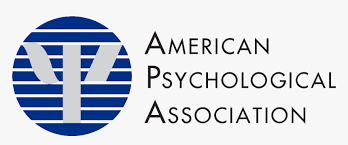 Faculty/Course Director/Planners:Ascension has selected all faculty participating in this activity. It is the policy of Ascension that all CE/CME planning committees, faculty, authors, editors, and staff disclose relationships with commercial interests upon nomination or invitation of participation. Disclosure documents are reviewed for potential conflicts of interest and if relevant, they are resolved prior to confirmation of participation. Only those participants who have no conflict of interest or who agreed to an identified resolution process prior to their participation were involved in this activity.Conflict of Interest:In accordance with the ACCME Standards for Commercial Support, it is the policy of Ascension to ensure balance, independence, objectivity and scientific rigor in all CE/CME activities.Full disclosure of conflicts and conflict resolution will be made in writing via handout materials or syllabus.Commercial Support:No commercial interest was received for this CE/CME activity.Name of individualIndividual's role in activityName of Ineligible Company(s) / Nature of Relationship(s)Matthew Kenney, PhD, HEC-CCourse Director, FacultyNothing to disclose - 04/13/2022Crystal Waldron, MBAFaculty, Nurse PlannerNothing to disclose - 07/14/2022Bradley N Nix, PharmDPharmacy PlannerNothing to disclose - 04/19/2022Curt Ward, MD, FAAFPPhysician PlannerNothing to disclose - 01/04/2022Chandra Smolen, MSWSocial Work PlannerNothing to disclose - 04/13/2022